ҠАРАР                                                                             ПОСТАНОВЛЕНИЕ«03» март 2023 й.                                  № 10                          «03» марта 2023 г.О внесении изменений в постановление «Об утверждении Правил внутреннего трудового распорядка администрации сельского поселения Староматинский сельсовет муниципального района Бакалинский район Республики Башкортостан» от 10 сентября 2021 года № 58     В соответствии с Федеральным законом от 16 декабря 2019 года № 439-ФЗ «О внесении изменений в Трудовой кодекс Российской Федерации в части формирования сведений о трудовой деятельности в электронном виде», администрация сельского поселения Староматинский сельсовет муниципального района Бакалинский район Республики Башкортостан ПОСТАНАВЛЯЕТ:1. Внести в Правила внутреннего трудового распорядка администрации сельского поселения Староматинский сельсовет муниципального района Бакалинский район Республики Башкортостан, утвержденный постановлением администрации сельского поселения Староматинский сельсовет муниципального района Бакалинский район Республики Башкортостан от 10 сентября 2021 года № 58 следующие изменения:1) пункта 2.6 изложить в  следующей редакции:«2.6. Работодатель формирует в электронном виде основную информацию о трудовой деятельности и трудовом стаже каждого работника (далее - сведения о трудовой деятельности) и представляет ее в порядке, установленном законодательством Российской Федерации об индивидуальном (персонифицированном) учете в системах обязательного пенсионного страхования и обязательного социального страхования, для хранения в информационных ресурсах Фонда пенсионного и социального страхования Российской Федерации.Согласно статьи 65 Трудового Кодекса Российской Федерации при заключении трудового договора работник обязан представить трудовую книжку, за исключением случаев, когда договор заключается впервые или гражданин принят на работу на условиях совместительства. Работодатель вносит запись в трудовую книжку на проработавшего у него свыше пяти дней, если данная работа является для работника основной (66 Трудового Кодекса Российской Федерации). В случае, если на лицо, поступающее на работу впервые, не был открыт индивидуальный лицевой счет, работодателем представляются в соответствующий территориальный орган Фонда пенсионного и социального страхования Российской Федерации сведения, необходимые для регистрации указанного лица в системе индивидуального (персонифицированного) учета.2) подпункт 4 пункта 2.9 изложить в следующей редакции:«4) копию трудовой книжки и (или) сведения о трудовой деятельности предусмотренные статьей 66.1 Трудового Кодекса Российской Федерации, за исключением случаев, когда трудовой договор (контракт) заключается впервые;»;3) подпункт 4 пункта 2.10 изложить в следующей редакции:«4) копию трудовой книжки и (или) сведения о трудовой деятельности предусмотренные статьей 66.1 Трудового Кодекса Российской Федерации, за исключением случаев, когда трудовой договор (контракт) заключается впервые;»;4) пункт 2.23 изложить в следующей редакции:«2.23. В день увольнения работодатель обязан выдать работнику трудовую книжку или предоставить сведения о трудовой деятельности (статья 66.1 Трудового Кодекса Российской Федерации) у данного работодателя и произвести с ним расчет в соответствии со статьей 140 Трудового Кодекса Российской Федерации. По письменному заявлению работника работодатель также обязан выдать ему заверенные надлежащим образом копии документов, связанных с работой.Запись в трудовую книжку и внесение информации в сведения о трудовой деятельности (статья 66.1 Трудового Кодекса Российской Федерации) об основании и о причине увольнения должны производиться в точном соответствии с формулировками Трудового Кодекса Российской Федерации или иного федерального закона и со ссылкой на соответствующие статью, часть статьи, пункт статьи Трудового Кодекса Российской Федерации или иного федерального закона. Днем увольнения является последний день работы работника.».    Глава  сельского поселения    Староматинский сельсовет                                                                Т.В.Кудряшова      Башкортостан РеспубликаҺы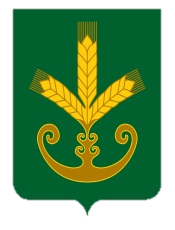 Бакалы районы муниципаль районыныңИςке Маты ауыл советыауыл биләмәһе Хакимиәте__________________________________    Республика БашкортостанАдминистрация сельского поселенияСтароматинский сельсоветмуниципального районаБакалинский район_______________________________